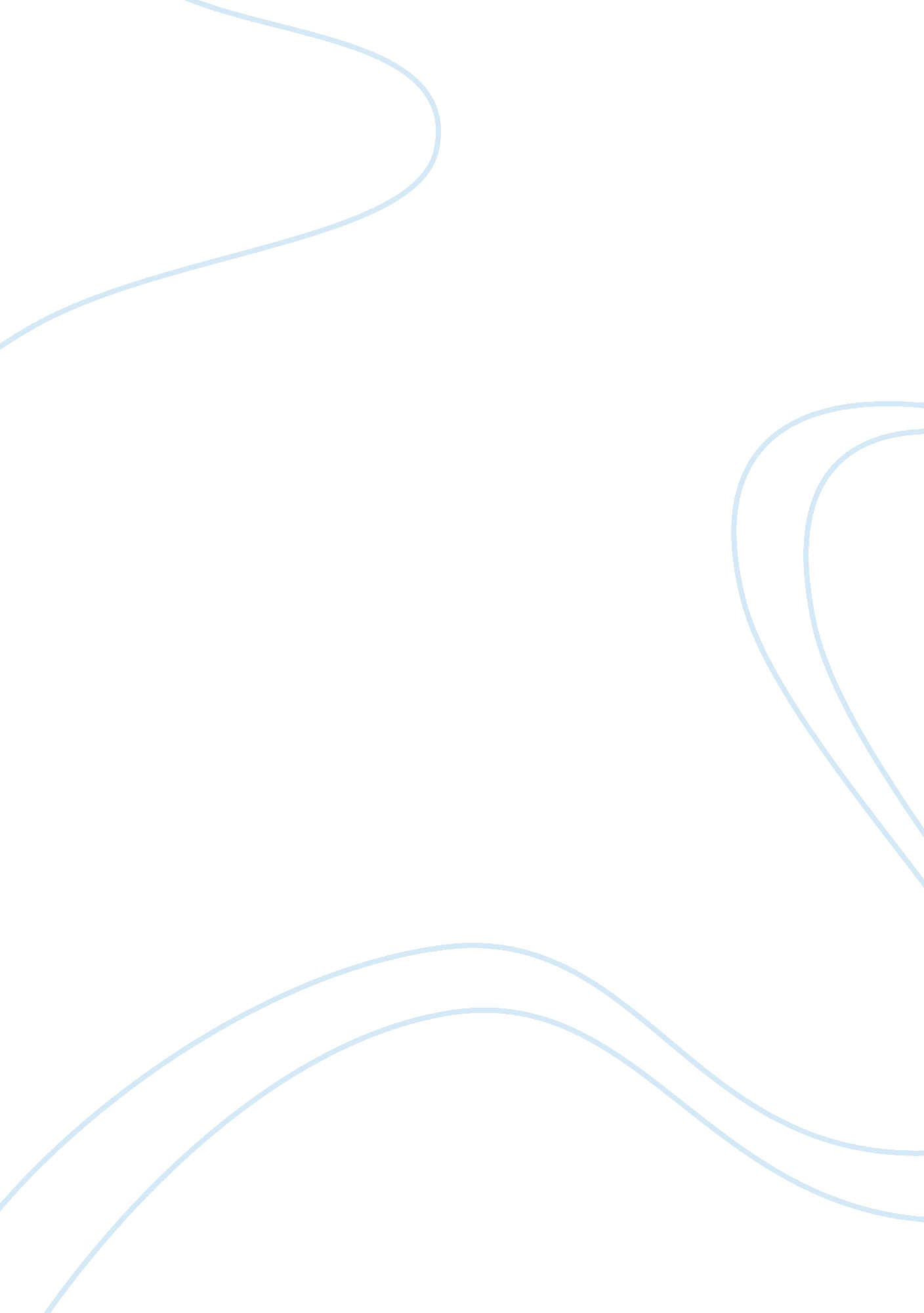 Homeless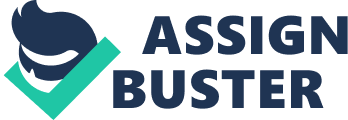 Case management has served a purpose for helping the homeless. The people providers and researches have recommended case management services for homeless people. “ Case management has been defined as a collaborative process that assesses, plans, implements, coordinates, monitors, and evaluates, the options and services required to meet the client’s health and human service needs” ( Homelessness Prevention and Rapid Re – housing, 2004). There are programs that have been developed to help case management programs to help a variety of subgroups of homeless people, which includes individuals who are experiencing severe mental illness, substance abuse disorders, dual diagnosis, pregnant women, and homeless families. Case management involves the client target population and the staff who are in charge of the clients caseloads. Case managers have different characteristics they help provide case management services for homeless people; they focus on meeting basic needs. In order to assist the homeless it does require a substantial amount of time that a case manager has to commit their self to. They have to evaluate and coordinate support services to meet the basic needs of a person by finding safe and affordable housing and permanent housing. “ The federal government is also encouraged to promote exemplary practices through knowledge dissemination, advocacy, and financing actions and to promote new research and knowledge on case management services for people who are homeless” (Gary Morse, PhD, 2004). Treatment services for the client’s condition should be provided and crisis assistance just in case the client feels suicidal or needs someone to talk to. Case managers will help their clients identify employment and educational services and help them to develop a social support network system. I believe the service for the homeless target population is diverse it helps evaluate and implement a plan to provide assistance to meet the basic needs of an individual. Housing mental health, employment and training are assessed to help the client reach these goals. Case manager’s focus on service delivery efforts such as conducting a community based outreach for the community they serve. They build trustful and caring relationships with the clients. They have the respect to honor client autonomy, they help the client prioritize and set goals, provide available resources and maintain small case loads. 